		Classe de………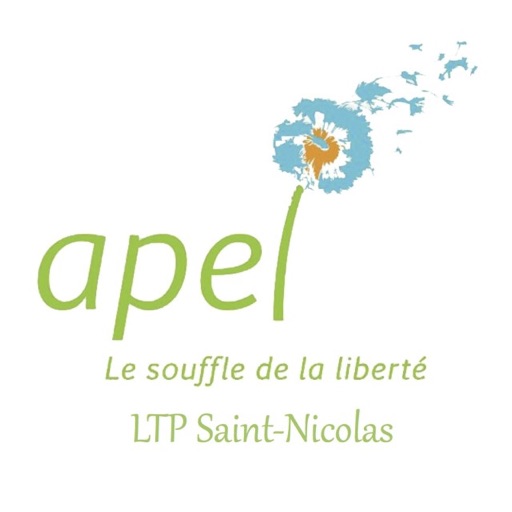 Conseil de classe du 1erou 2e ou 3e trimestre 2019/2020COMPTE RENDUDate : Le conseil de classe s’est tenu sous la direction de M. ou Mme…………………………, Responsable pédagogique des…, Directrice/Dircteur du Lycée Général et Technologique ou du Lycée Professionnel.Étaient présentsLes professeurs :M. ou Mme  x (Professeur Principal + sa matière)		M. x (matière)M. x (sa matière)						Mme x (matière)M. x (matière)						Mme x matière)Mme x (matière)						Mme x (matière)Mme x (matière)						M. x (sa matière)Les élèves délégués :Nom, prénomNom, prénomLes parents délégués :Nom, prénomNom, prénomÉtaient excusésMatière : Nom, prénomMatière : Nom, prénomMatière : Nom, prénomCommentaire du Professeur principal, M. ou Mme X : REMARQUES DES ÉLÈVES DÉLÉGUÉS ET DES PARENTS CORRESPONDANTSLes élèves délégués :Les parents correspondants :Informations données par le lycée :Compte rendu rédigé par le(s) parent(s) délégué(s) :M. ou Mme M. ou Mme Si vous souhaitez échanger sur ce compte rendu ou si vous avez des interrogations, n’hésitez pas à nous contacter.MATIÈRESProfesseursAppréciations généralesAppréciations généralesAppréciations généralesProfesseur principalM. ou Mme MathématiquesM. ou MmeFrançaisM. ou MmePhysique – ChimieM. ou MmeHistoire–GéographieM. ou MmeSVTM. ou MmeAnglaisM. ou MmeAllemandM. ou MmeEspagnolM. ou MmeEPSM. ou MmeMatière :M. ou MmeMatière :M. ou MmeMatière :M. ou MmeM. ou Mme  la/le CPEFélicitations :Félicitations :Compliments :Encouragements :Avertissements travail :Avertissements travail :Avertissements Comportement :Avertissement ponctualité :